САРАТОВСКАЯ ГОРОДСКАЯ ДУМАРЕШЕНИЕ31.01.2018 № 29-223г. СаратовО Генеральном плане муниципального образования «Город Саратов»В соответствии с Федеральным законом от 06.10.2003 № 131-ФЗ «Об общих принципах организации местного самоуправления в Российской Федерации», Градостроительным кодексом Российской Федерации Саратовская городская ДумаРЕШИЛА:1. Утвердить Генеральный план муниципального образования «Город Саратов» (прилагается).2. Отменить решения Саратовской городской Думы:- от 28.02.2008 № 25-240 «Об утверждении Генерального плана муниципального образования «Город Саратов»;- от 11.10.2012 № 18-216 «О внесении изменений в решение Саратовской городской Думы от 28.02.2008 № 25-240 «Об утверждении Генерального плана муниципального образования «Город Саратов».3. Администрации муниципального образования «Город Саратов» привести правовые акты в соответствие с настоящим решением.4. Настоящее решение вступает в силу со дня его официального опубликования.Председатель Саратовской городской Думы                                                      В.В. МалетинГлава муниципального образования «Город Саратов»                                                                                  М.А. Исаев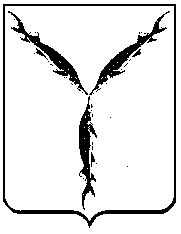 